Презентация по теме: «ФРУКТЫ»Для детей первой младшей группы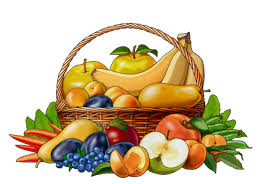                                                          Автор: Богачева И.Г.                                                         Воспитатель ГБДОУ д/с № 39                           Красносельского района Санкт-Петербурга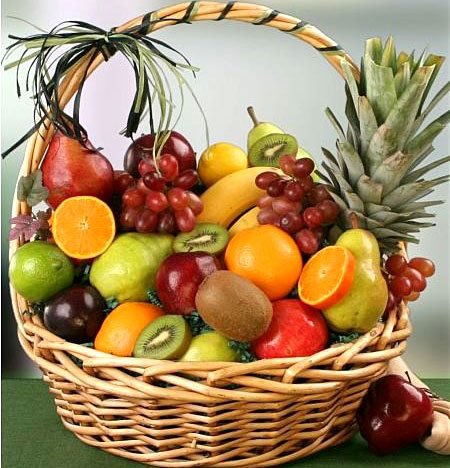 Круглое, румяное,Я расту на ветке.Любят меня взрослые,И маленькие детки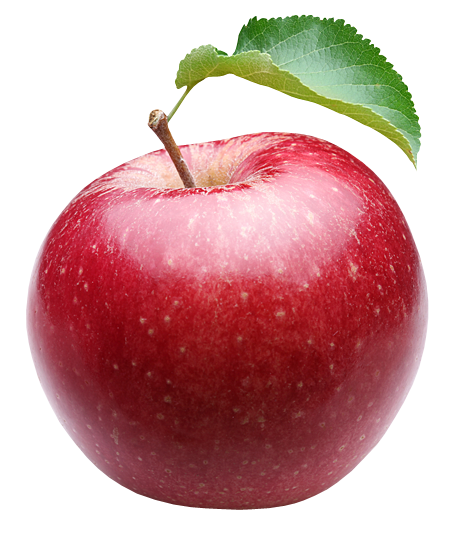 Этот фрукт на вкус хорошИ на лампочку похож.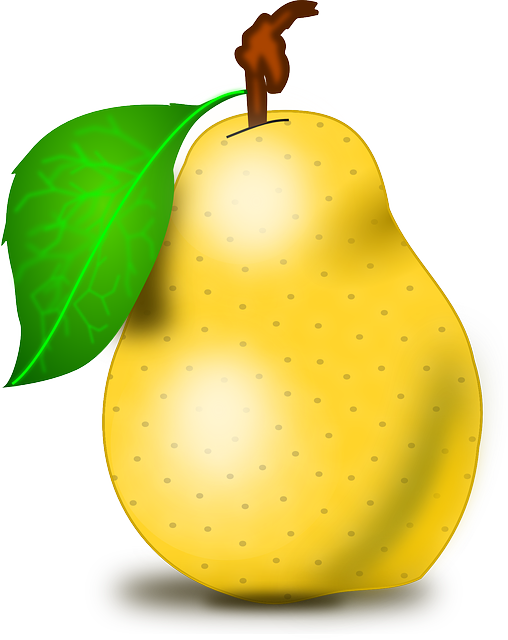 Жёлтый цитрусовый плодВ странах солнечных растет.Но на вкус кислейший он,А зовут его…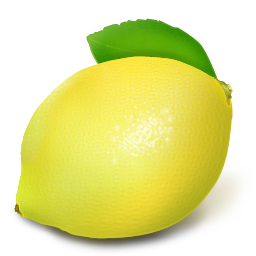 С оранжевой кожей,На мячик похожий,Но в центре не пусто,А сочно и вкусно.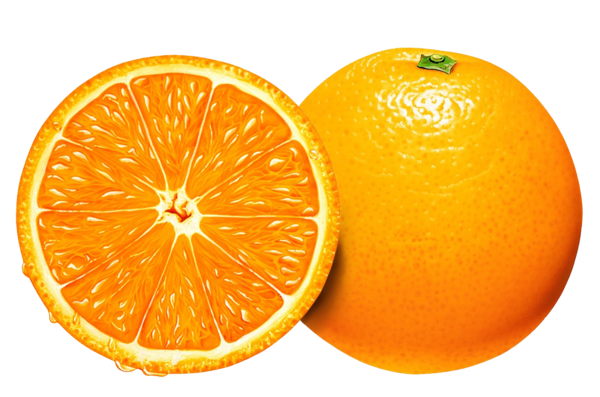 На сучках весят шары,Посинели от жары.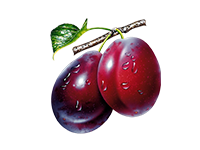 Подбери по цвету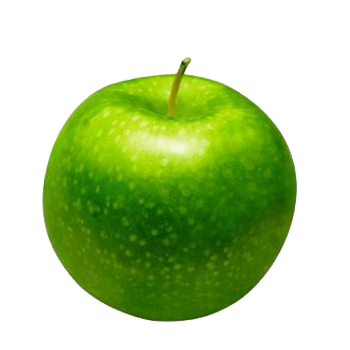 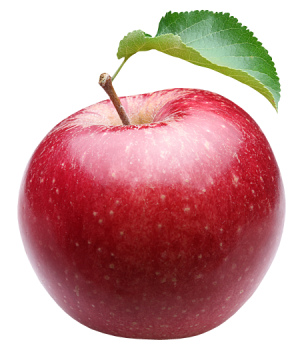 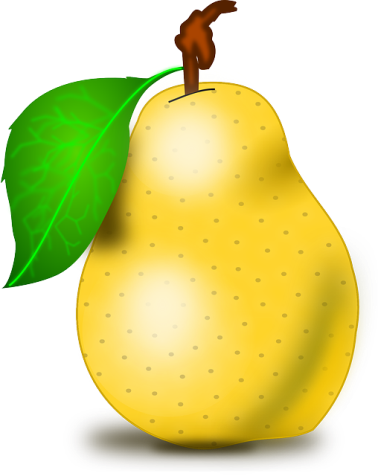 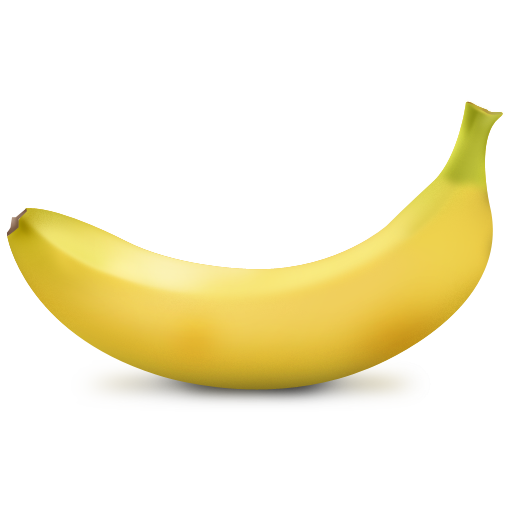 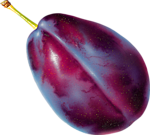 Сложи в корзинку фрукты.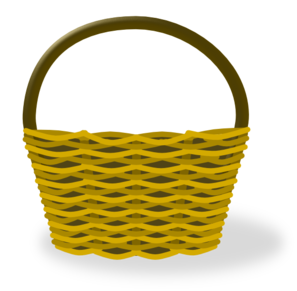 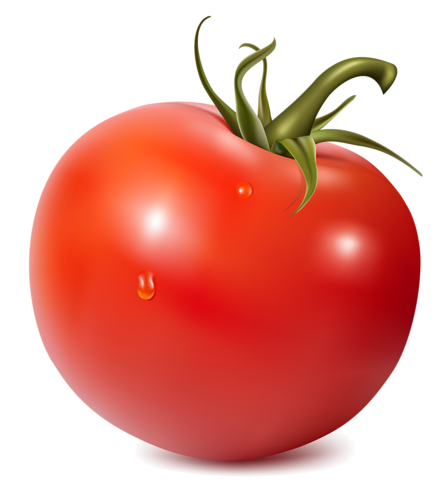 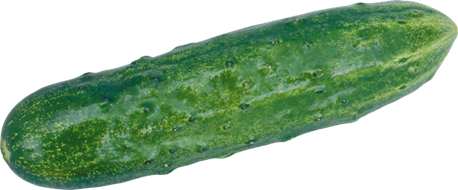 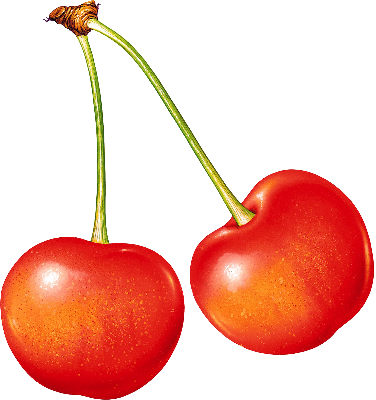 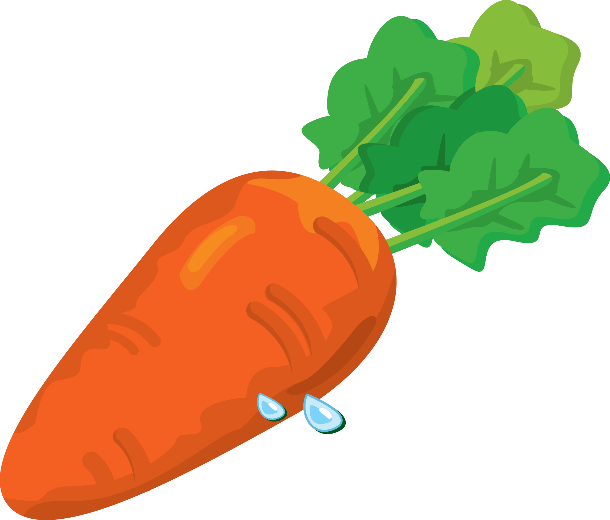 